     Телефонный терроризм наказуем!     Телефонный терроризм – это заведомо   ложное сообщение о готовящемся террористическом акте, взрыве, поджоге либо иных действиях, создающих опасность гибели людей, причинения значительного имущественного ущерба либо наступления иных общественно опасных последствий.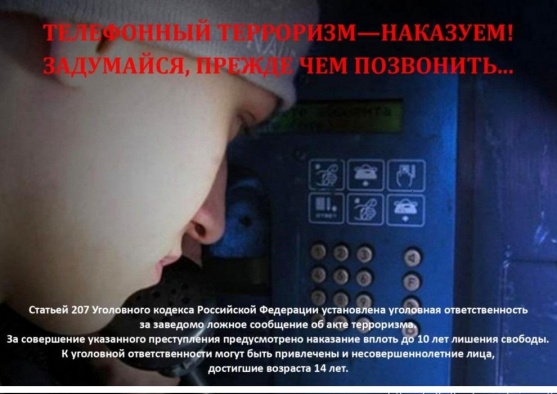        Сообщение может быть направлено любым способом: по телефону, через Интернет, иным способом (записка и т.д.). Адресатом не обязательно являются правоохранительные органы, оно может быть передано и непосредственно в само учреждение или организацию, на чью нормальную работу стремиться повлиять виновный.За заведомо ложное сообщение об акте терроризма предусмотрена уголовная ответственность по статье 207 Уголовного Кодекса Российской Федерации, в соответствии с которой и в зависимости от тяжести последствий действийпредусмотрено наказание:·        штраф в размере от двухсот тысяч до одного миллиона рублей,·        лишение свободы на срок до ВОСЬМИ лет,·        ограничение свободы на срок до ТРЕХ лет,·        принудительные работы на срок от двух до трех лет.         Уголовную ответственность за преступление, предусмотренное ст. 207 УК РФ, несут вменяемые лица, достигшие 14-летнего возраста, то есть с этого возраста лицо может быть осуждено.        Проверка поступивших сообщений, даже при их очевидной ложности, всегда проводится полно и тщательно: с эвакуацией зданий, выездом большого количества полицейских, саперов, проверкой всех помещений. Расходы, понесенные государством, нередко измеряются в сотнях тысяч рублей, и виновный обязан их возместить в порядке, предусмотренном гражданским законодательством.       Если заведомо ложное сообщение было отправлено несовершеннолетним, то ответственность за материальный ущерб, связанный с организацией и проведением специальных мероприятий по проверке поступивших угроз, возлагается на родителей (законных представителей).Уважаемые родители!Проведите с подростками разъяснительные беседы о серьезности последствий их деяний, разъясните, что за совершенный необдуманный поступок, который подростки порой оценивают «как шутку», наступают серьезные последствия – наказание в виде судимости для лиц, достигших уголовной ответственности.